City of  Council MeetingFebruary 3, 2020 - 7:00 P.M. in the Council ChambersRegular Meeting - AGENDA** NOTICE TO THE PUBLIC: In consideration of all, if you have a cell phone, please turn it off or put it on silent ring** Call to Order – Roll Call  ** Pledge of Allegiance** CONSENT AGENDA: All items listed under the consent agenda will be enacted by one motion.  There will be no separate discussion of these items unless a request is made prior to the time Council members vote on the motion.Approve the Agenda as presented Minutes of the January 6, 2019 Regular & Special Council MeetingFinancial Reports – November 2019 Summary List of Bills Overtime / Comp Hours for January 2020 – Bob – 13 hrs. overtime / 8 hrs. comp time; Ray 13 hrs. overtime; Curt 13 hours overtimeCigarette Permit Application – FFCLiquor / Beer License Renewals – Here’z 2 U, F’Burg Food Center** Comments by Mayor – Jimmy Mitchell ** Citizen Forum - This is a time set aside for comments from the public on topics of City business for items listed on the agenda and other topics not listed on this agenda. Please understand that the Council is not likely to take any action on your comments at this meeting (if the topic is not on the agenda) due to requirements of the Open Meetings Law, but may do so at a future meeting. The Mayor and City Council welcome comments from the public; however, at no time is it appropriate to use profane, obscene, or slanderous language. The Mayor will limit each speaker to five minutes. ** Law Report ** Old Business – Storm Outlet – corner of Railroad & HamiltonStop Sign by Pool** Public Works Director ReportUpdate for other departmentsStreet Sweeper** City Attorney Updates – Letters / Phone (Listed on agenda in case of need) ** Building Permits – AVEKA – new building** Library Report ** New Business – Discussion & Possible Action for All ItemsSubstation Discussion – REC / CornbeltAmbulance Council AlternateCTI Towers Letter Hiring Temporary Office Help & Setting WageUsing Sick Days for Maternity LeavePermission to Advertise for Lifeguards – Swim Season 2020Pool Passes for a reward for School Reading Program – 29 – 1-day passesTablet for CommunicationsSet Date for Public Hearing on Budget – MarchBudget ReviewStorm Water FeesFee for No Building PermitAmbulance – Law Suit W/County – Updates – Closed Session due to litigation** FYI / Thoughts / Consideration/Update ** Mayor & Council Comments Training dates – ScheduleReview of Action Board** Next Regular Council Meeting – Monday, March 2, 2020 at 7:00 p.m.** Adjournment: ** Please note that this agenda may be changed up to 24 hours before the meeting time as provided by Section 21.4 (2), Code of Iowa.February Council Meeting Notes … 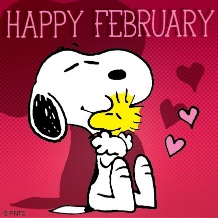 Hello!  January is here and gone.  We got thru it pretty good, I’d say … would be nice to see more sun but at least we didn’t get dumped on with snow.  The guys did a good job getting the streets cleaned off!  Now to see what February weather will bring us   I’ve been spending a lot of evening hours working on the budget … It looks like we will have a good budget again and able to get some projects done.  I’ll have sheets for us all at the Council Meeting.  If possible, I would like to go thru some of it on Monday night.  Most of the things I’ve left the same as last year.  Would like to talk about some bigger items and get your thoughts.  Guess we will see how our time allows.Won’t be long now and Kim will have a new little one.  She will be working until the baby decides to arrive Think that is all I have for now … Have a great day and weekend!  Let me know if you have any questions or comments or if you need / want more information. AGENDA … ** CONSENT AGENDA: All items listed under the consent agenda will be enacted by one motion.  There will be no separate discussion of these items unless a request is made prior to the time Council members vote on the motion. Approve the Agenda as presented Minutes of the January 6, 2019 Regular & Special Council MeetingFinancial Reports – November 2019 Summary List of Bills Overtime / Comp Hours for January 2020 – Bob – 13 hrs. overtime / 8 hrs. comp time; Ray 13 hrs. overtime; Curt 13 hours overtime** Law Report – will have report on the Council Table on Monday night** Old Business –Storm Outlet – corner of Railroad & HamiltonStop Sign by PoolANY UPDATES?** Public Works Director ReportUpdate for other departmentsStreet SweeperBob would like to talk about the street sweeper … see about sending it in to get gone thru and get all fixed OR trading it off for a simpler working one … he can explain this all better at the meeting** City Attorney Updates – Letters / Phone (Listed on agenda in case of need) Law Suit – Ambulance w/County – Updates if any --- At this time I don’t know of any updates but if there are, we will have them here at the meeting.** Building Permits – AVEKA – new building – the permit application is included in your packet.** Library Report – report is in your packet** New Business – Discussion & Possible Action for All ItemsSubstation Discussion – REC / Cornbelt – REC and Cornbelt will be here to talk to us about a new substation.  On Jan. 16, the electric committee, Bob, Cindy, Jimmy, REC and Cornbelt met and discussed the substation.  In a nutshell, Alliant will be abandoning the substation in time and the substation is very outdated / Cornbelt will build a substation / our costs will be putting up transmission lines … REC / Cornbelt will be here to fill you all in details.Ambulance Council Alternate – Jimmy will name his alternate for the Ambulance Council and will just need your approval by voting.CTI Towers – letter not renewing lease – in your packet is a letter from CTI Towers … we have a lease with them and they are choosing not to renew.  In the letter it states that the shelter that is located on the property that CTI is willing to convey to the City free of charge should it be useful to us.Hiring Temporary Office Help & Setting Wage – the wage and benefit committee met and talked with Mary Jane Leach as the temporary office help while Kim is out on maternity leave.    They will be recommending that she is hired for this temporary position.  They will be suggesting an hourly wage also.  I think we decided that the hours will be up to 20 hours per week but not guaranteed 20 hours.  This can all be discussed at the meeting.  This will have to be done by resolution.Using Sick Days for Maternity Leave – Would it be possible for Kim to use her sick days for maternity leave?  She has 70 days built up.  A possibility would be that she would use 6-8 weeks of maternity leave (6 weeks would be 30 days / 8 weeks would be 40 days)  and then leave the rest for later or could be a possibility that she could use what she wanted and maybe save some for later OR if she chose to use them all then she would just have to play it by ear and if was sick when she got back she would have take it without pay.  Permission to Advertise for Lifeguards – Swim Season 2020 – just need your permission to advertise for lifeguards for this summer. Pool Passes for a reward for School Reading Program – 29 – 1-day passes – we have given pool passes as rewards before … would this be ok to do again?  I do think it is a good thing for us to do Tablet for Communications – Jimmy will explain this for the meeting.Set Date for Public Hearing on Budget – March – would like to set the Public Hearing for Monday, March 2nd (our next Council Meeting) unless you don’t think we can be ready then we could set it for Monday, March 9th.  Give it some thought.Budget Review – if we have time, I would like to go thru the budget Storm Water Fees – is this something you want to implement?  Not that we have to make a decision at this meeting but if you want to do, let me know your thoughts and I can get a draft of an ordinance put together for you to review.Fee for No Building Permit – what kind of fee are you thinking about for this?  I’ll see if I can get some info from other towns as to what they do.** FYI / Thoughts / Consideration/Update ** Mayor & Council Comments Training dates – Schedule – in your packet is a sheet with the dates for the Training dates with Celina Peerman.  Review of Action Board – Jimmy will go over the Action Board … we have made some progress After the last Council Meeting, Doreen talked to Jimmy and I about some things that need some attention … so for the next few months I will be working on getting info on the following … I may be reaching out to you all for some help … so stay tuned Trail by Sherry’s … I would like to see us meet with Lyle TeKippe on this before we make a decision as to what we should do or need to do.Dog Ordinance … I will be getting samples from other Cities to see what we need to do to make ours betterFarm Animals in City Limits … Will get the ordinance out to see what we need to update and will also check with other cities to see what they do.Storm Water Fee … have on this agendaEmployee Handbook … The wage & benefit committee will be reviewing thisPenalty for no building permit … have on this agendaWater issues … RC & D Watershed … Ray and Randy are going to these meetings … They should give us a report after a meeting Job Money … follow up with B & B, Westy’s and Rick’s Service Center … will have the FCDC help me with this. (Should have a report at the March meeting.FROM ME …Storm Sewer Issues … I’ve talked with Brian Schoon from INRCOG and talked to him about our storm sewer.  We could possibility apply for a Community Development Block Grant (CDBG).  They like to see “green” and not so much increasing the size of a pipe etc.  We’ve talked about a detention (or is it retention) pond, this would be something that would qualify for this grant.  I would like to have either Brian come up or do a telephone conference with him for him to give you all the details and for you ask questions.  We could just do it with the Mayor and Street committee or we could do it with all of the Council.  Let me know what you think.Think that is all I have for now.  Have a great weekend and let me know if you have something that you would like added to the agenda by 5 pm on Sunday.  Also, let me know if you have any questions.  Have a great day / weekend!  See you on Monday for the meeting!